Школьный спортивный клуб МБОУ «СОШ №2» с.Буссевка«Прометей»ДЕВИЗ КЛУБА: Светить всегда, светить везде, превозмогая трудность дней.
Огонь - для жизни на Земле. Огонь - для спорта на Земле.Эмблема клуба «Прометей»: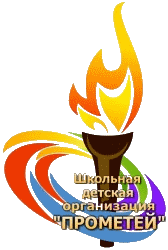 Школьный физкультурно-спортивный клуб «ПРОМЕТЕЙ» назван в честь древнегреческого бога, который подарил огонь людям. Он похитил огонь с Олимпа и передал его людям, за что впоследствии был сурово наказан Зевсом.Но огонь люди сохранили. Огонь дал людям тепло и защиту, пищу и свет. Огонь стал символом Олимпийского движения.Огонь жизни и спорта горит по сей день (и с каждым днем разгорается все ярче и ярче). Цель:Создание условий для системной и творческой работы в направлении формирования физической культуры личности молодого поколения.  Задачи:Сохранение, коррекция и укрепление физического и психического здоровья учащихся и сотрудников школы.Активизация информационной работы в области физической культуры и здорового образа жизни.Повышение мотивации учащихся к здоровому образу жизни, формирование у них культуры занятий физкультурой и спортом.Внедрение малых форм физической культуры в образовательный процесс.Привлечение молодежи и жителей поселка к регулярным занятиям физкультурой и спортом, формирования у них интереса к здоровому образу жизни.Состав совета школьного спортивного клуба «Прометей» МБОУ «СОШ №2» с.Буссевка1. Председатель клуба – Борисова Наталия Васильевна, преподаватель физической культуры; 2. Заместитель председателя клуба –Неделько Наталья Владимировна, учитель начальных классов; 3.Секретарь клуба – Макарова Анна, ученица 8 класса; 4. Член Совета спортивного клуба – Неделько Никита, учащийся 11 класса; 5 Член Совета спортивного клуба – Галушко Екатерина,  учащаяся 10 класса; 6. Член Совета спортивного клуба – Джолус Альбина, учащаяся 9 класса; 7. Член Совета спортивного клуба – Плахута Константин, учащийся 7 класса; 8. Член Совета спортивного клуба – Бедарева Анастасия, учащаяся 6 класса;Список физоргов:1 класс Черепов Георгий2 класс Дидаш Анна3 класс Чупрунов Евгений 4 класс Минин Илья5  класс Архипов Димитрий 6 класс Смолко Станислав 7класс  Посохов Алексей8 класс Володенок Елизавета9 класс Высоцкас Александр10 класс Хомяков Владимир11 класс Сафронова ЕленаПлан работы спортивного клуба на 2019-2020 учебный год.Физкультурно-оздоровительная и культурно-массовая работа.Календарный плансоревнований спартакиады на 2019-2020 учебный год.Работа с родительским комитетом.Работа по укреплению материально-технической базы.Графиквнеурочных занятий в спортивном зале.Работа по физическому воспитанию учащихся школы. № п/п Наименование работы Классы Дата 1 Сдача контрольных нормативов для оценивания развития физических качеств учащихся 2-11 Сентябрь 2 Оформление стенда «Лучшие спортсмены школы», рекорды школы 5-11 Октябрь 3 Классные часы "Здоровый образ жизни" 1-11 Первый триместр 4 Просмотр видеофильмов 5-11 Второй триместр 5 Сдача контрольных нормативов для оценивания развития физических качеств учащихся 2-11 Третий триместр Физкультурно-оздоровительная и культурно-массовая работа. № п/п Наименование работы Классы Дата 1 Дни здоровья 1-11 По приказу УО 2 Соревнования по видам спорта, среди школьных команд 4-11 По плану УО 3 Президентские состязания 5-11 Сентябрь-декабрь 4 Легкоатлетическая эстафета, посвященная 9 Мая 4-9 Май 5 Сдача нормативов ГТО 4-11 Февраль, май 6 Участие в летнем Фестивале ГТО 4-8 Июнь № Наименование мероприятия Сроки проведения 1 « Шиповка юных» Сентябрь 2     Мини-футбол Октябрь 3 «Настольный теннис» Ноябрь 4 Баскетбол Декабрь 5 Президентские состязанияДекабрь 6 Президентские спортивные игрыфевраль7 ВолейболФевраль8Весенний легкоатлетический кроссМарт№ п/п Наименование работы Дата 1 Выступления на родительских собраниях по пропаганде ЗОЖ Октябрь 2 Вовлечение учащихся школы, их родителей, в работу спортивного клуба В течение учебного года № п/п Наименование работы 1 Приобретение спортивного инвентаря 2 Уборка спортивной площадки и школьного стадиона 3 Мелкий ремонт спортинвентаря Время Понедельник Вторник Среда Четверг Пятница 15.00-16.00Баскетбол Настольный теннисБаскетбол 17.00-19.00Волейбол 12.30-13.30Подвижные игры 